ЗАКОН РЕСПУБЛИКИ ТЫВАО порядке предоставления сведений о доходах, расходах, об имуществе и обязательствах имущественного характера гражданами, претендующими на замещение муниципальной должности, должности председателя администрации по контракту, и лицами, замещающими указанные должности, и порядке проверки достоверности и полноты указанных сведений(В редакции Закона  Республики Тыва от 05.06.2020 г. № 610-ЗРТ)Принят Верховным Хуралом(парламентом) Республики Тыва20 марта 2020 годаНастоящий Закон в соответствии с федеральными законами от 25 декабря 2008 года № 273-ФЗ «О противодействии коррупции», от 6 октября 2003 года № 131-ФЗ «Об общих принципах организаций местного самоуправления в Российской Федерации», от 2 марта 2007 года № 25-ФЗ «О муниципальной службе в Российской Федерации» устанавливает:порядок представления гражданами, претендующими на замещение муниципальной должности, должности председателя администрации по контракту, и лицами, замещающими указанные должности, сведений о своих доходах, расходах, об имуществе и обязательствах имущественного характера, а также сведений о доходах, расходах, об имуществе и обязательствах имущественного характера своих супруги (супруга) и несовершеннолетних детей и порядок проверки достоверности и полноты указанных сведений;порядок сообщения лицом, замещающим муниципальную должность депутата представительного органа сельского поселения и осуществляющим свои полномочия на непостоянной основе, о несовершении в отчетный период сделок, предусмотренных частью 1 статьи 3 Федерального закона от 3 декабря 2012 года № 230-ФЗ «О контроле за соответствием расходов лиц, замещающих государственные должности, и иных лиц их доходам».Статья 1Утвердить порядок представления гражданами, претендующими на замещение муниципальной должности, должности председателя администрации по контракту, и лицами, замещающими указанные должности, сведений о своих доходах, расходах, об имуществе и обязательствах имущественного характера, а также сведений о доходах, расходах, об имуществе и обязательствах имущественного характера своих супруги (супруга) и несовершеннолетних детей Главе Республики Тыва (приложение 1 к настоящему Закону).Статья 2Утвердить порядок проверки достоверности и полноты сведений о доходах, расходах, об имуществе и обязательствах имущественного характера, представленных гражданами, претендующими на замещение муниципальной должности, должности председателя администрации по контракту, и лицами, замещающими указанные должности (приложение 2 к настоящему Закону).Статья 3Орган местного самоуправления, уполномоченный принимать решение о досрочном прекращении полномочий депутата, члена выборного органа местного самоуправления, выборного должностного лица местного самоуправления или применении в отношений указанных лиц иной меры ответственности (далее – уполномоченный орган местного самоуправления), рассматривает поступившее в соответствии с частью 7.3 статьи 40 Федерального закона от 6 октября 2003 года № 131-ФЗ «Об общих принципах организации местного самоуправления в Российской Федерации» заявление Главы Республики Тыва и принимает соответствующее решение в порядке, определяемом нормативным правовым актом уполномоченного органа местного самоуправления, в течение тридцати дней с момента поступления такого заявления. О принятом решении уполномоченный орган местного самоуправления сообщает Главе Республики Тыва в пятидневный срок после принятия решения.Статья 4Признать утратившими силу:1) Закон Республики Тыва от 21 февраля 2018 года № 359-ЗРТ «О порядке представления гражданами, претендующими на замещение муниципальной должности, должности председателя администрации по контракту, и лицами, замещающими указанные должности, сведений о доходах, расходах, об имуществе и обязательствах имущественного характера и порядке проверки достоверности и полноты указанных сведений» (Официальный интернет-портал правовой информации (www.pravo.gov.ru), 2018, 22 февраля, № 1700201802220005);2) статью 2 Закона Республики Тыва от 21 декабря 2018 года № 457-ЗРТ «О внесении изменений в отдельные законодательные акты Республики Тыва в целях совершенствования мер по противодействию коррупции» (Официальный интернет-портал правовой информации (www.pravo.gov.ru), 2018, 24 декабря, № 1700201812240001);3) статью 3 Закона Республики Тыва от 16 января 2019 года № 462-ЗРТ «О внесении изменений в некоторые законодательные акты Республики Тыва в сфере противодействия коррупции» (Официальный интернет-портал правовой информации (www.pravo.gov.ru), 2019, 18 января, № 1700201901180005).Статья 5Настоящий Закон вступает в силу по истечении десяти дней со дня его официального опубликования.Глава Республики Тыва                                                               Ш. Кара-оолг. Кызыл9 апреля 2020 года№ 582-ЗРТПриложение 1к Закону Республики Тыва «О порядке предоставления сведений о доходах, расходах, имуществе и обязательствахимущественного характера гражданами, претендующими на замещение муниципальной должности, должности председателя администрации по контракту, и лицами, замещающими указанные должности, и порядке проверки достоверности и полноты указанных сведений»ПОЛОЖЕНИЕо порядке представления гражданами, претендующими на замещение муниципальной должности, должности председателя администрации по контракту, и лицами, замещающими указанные должности, сведений о своих доходах, расходах, об имуществе и обязательствах имущественного характера, а также сведений о доходах, расходах, об имуществе и обязательствах имущественного характера своих супруги (супруга) и несовершеннолетних детей(В редакции Закона  Республики Тыва от 05.06.2020 г. № 610-ЗРТ)1. Граждане, претендующие на замещение муниципальной должности (за исключением граждан, претендующих на замещение муниципальной должности депутата представительного органа сельского поселения, осуществляющего свои полномочия на непостоянной основе), должности председателя администрации по контракту, представляют сведения о своих доходах, об имуществе и обязательствах имущественного характера, а также сведения о доходах, об имуществе и обязательствах имущественного характера своих супруги (супруга) и несовершеннолетних детей Главе Республики Тыва при назначении на указанные должности.2. Лица, замещающие муниципальные должности (за исключением лиц, замещающих муниципальную должность депутата представительного органа сельского поселения, осуществляющего свои полномочия на непостоянной основе), и лицо, замещающее должность председателя администрации до контракту, представляют сведения о своих доходах, об имуществе и обязательствах имущественного характера, а также сведения о доходах, об имуществе и обязательствах имущественного характера своих супруг (супругов) и несовершеннолетних детей Главе Республики Тыва ежегодно не позднее 30 апреля года, следующего за отчетным.3. Граждане, указанные в части 1 настоящего Положения, представляют:1) сведения о своих доходах, полученных от всех источников (включая доходы по прежнему месту работы или месту замещения выборной должности, пенсии, пособия, иные выплаты) за календарный год, предшествующий году подачи документов для замещения должности, а также сведения об имуществе, принадлежащем им на праве собственности, и о своих обязательствах имущественного характера по состоянию на первое число месяца, предшествующего месяцу подачи документов для замещения должности (на отчетную дату);2) сведения о доходах супруги (супруга) и несовершеннолетних детей, полученных от всех источников (включая заработную плату, пенсии, пособия, иные выплаты) за календарный год, предшествующий году подачи гражданином документов для замещения должности, а также сведения об имуществе, принадлежащем им на праве собственности, и об их обязательствах имущественного характера по состоянию на первое число месяца, предшествующего месяцу подачи гражданином документов для замещения должности (на отчетную дату).4. Лица, указанные в части 2 настоящего Положения, представляют ежегодно:1) сведения о своих доходах, полученных за отчетный период (с 1 января по 31декабря) от всех источников (включая денежное содержание, пенсии, пособия, иные выплаты), а также сведения об имуществе, принадлежащем им на праве собственности, и о своих обязательствах имущественного характера по состоянию на конец отчетного периода;2) сведения о доходах супруги (супруга) и несовершеннолетних детей, полученных за отчетный период (с 1 января по 31 декабря) от всех источников (включая заработную плату, пенсии, пособия, иные выплаты), а также сведения об имуществе, принадлежащем им на праве собственности, и об их обязательствах имущественного характера по состоянию на конец отчетного периода.5. Лицо, замещающее муниципальную должность депутата представительного органа сельского поседения и осуществляющее свои полномочия на непостоянной основе, в течение четырех месяцев со дня избрания депутатом, передачи ему вакантного депутатского мандата или прекращения осуществления им полномочий на постоянной основе представляет Главе Республики Тыва:1) сведения о своих доходах, полученных от всех источников (включая доходы по прежнему месту работы или месту замещения выборной должности, пенсии, пособия, иные выплаты) за календарный год, предшествующий году избрания депутатом, передачи ему вакантного депутатского мандата или прекращения осуществления им полномочий на постоянной основе, а также сведения об имуществе, принадлежащем ему на праве собственности, и о своих обязательствах имущественного характера по состоянию на первое число месяца, предшествующего месяцу избрания депутатом, передачи ему вакантного депутатского мандата или прекращения осуществления им полномочий на постоянной основе (на отчетную дату);2) сведения о доходах супруги (супруга) и несовершеннолетних детей, полученных от всех источников (включая заработную плату, пенсии, пособия, иные выплаты) за календарный год, предшествующий году избрания депутатом, передачи ему вакантного депутатского мандата или прекращения осуществления им полномочий на постоянной основе, а также сведения об имуществе, принадлежащем им на праве собственности, и об их обязательствах имущественного характера по состоянию на первое число месяца, предшествующего месяцу избрания депутатом, передачи ему вакантного депутатского мандата или прекращения осуществления им полномочий на постоянной основе (на отчетную дату).6. Кроме представления сведений о доходах, об имуществе и обязательствах имущественного характера в соответствии с частью 5 настоящего Положения лицо, замещающее муниципальную должность депутата представительного органа сельского поселения и осуществляющее свои полномочия на непостоянной основе, не позднее 30 апреля представляет указанные сведения Главе Республики Тыва за каждый год, предшествующий году представления сведений (отчетный период), в случае совершения в течение отчетного периода сделок, предусмотренных частью 1 статьи 3 Федерального закона от 3 декабря 2012 года № 230-ФЗ «О контроле за соответствием расходов лиц, замещающих государственные должности, и иных лиц их доходам» (далее – Федеральный закон «О контроле за соответствием расходов лиц, замещающих государственные должности, и иных лиц их доходам»). В случае если в течение отчетного периода такие сделки не совершались, указанное лицо сообщает об этом Главе Республики Тыва в письменном виде в указанный в настоящей части срок по форме, утверждаемой указом Главы Республики Тыва.7. Сведения, указанные в частях 3 – 6 настоящего Положения, представляются в орган по профилактике коррупционных и иных правонарушений Республики Тыва по форме справки, утвержденной Президентом Российской Федерации, заполненной с использованием специального программного обеспечения «Справки БК».8. Лица, указанные в пункте 2 и абзаце первом пункта 5 настоящего Положения, представляют сведения о своих расходах, а также о расходах своих супруги (супруга) и несовершеннолетних детей в случаях, установленных статьей 3 Федерального закона «О контроле за соответствием расходов лиц, замещающих государственные должности, и иных лиц их доходам», в порядке и сроки, установленные настоящим Положением для представления сведений о доходах, об имуществе и обязательствах имущественного характера.9. В случае, если граждане, указанные в части 1, и лица, указанные в части  2 и абзаце первом части 5 настоящего Положения, обнаружили, что в представленных ими сведениях о доходах, расходах, об имуществе и обязательствах имущественного характера не отражены или не полностью отражены какие-либо сведения либо имеются ошибки, они вправе представить уточненные сведения в течение одного месяца соответственно со дня представления сведений в соответствии с частью 1 настоящего Положения или в течение одного месяца после окончания срока, указанного в части 2, абзаце первом части 5 и части 6 настоящего Положения.10. Подлинники справок о доходах, расходах, об имуществе и обязательствах имущественного характера, поступивших в орган по профилактике коррупционных и иных правонарушений Республики Тыва в соответствии с настоящим Положением, по окончании календарного года, а в случае истечения (окончания) срока полномочий депутатов представительного органа муниципального образования до их прекращения полномочий, направляются в соответствующие органы местного самоуправления для приобщения к личным делам. (Дополнена - Закон  Республики Тыва от 05.06.2020 г. № 610-ЗРТ)Приложение 2к Закону Республики Тыва «О порядке предоставления сведений о доходах,расходах, имуществе и обязательствах имущественного характера гражданами, претендующими на замещение муниципальной должности, должности председателя администрации по контракту, и лицами, замещающими указанные должности, и порядке проверки достоверности и полноты указанных сведений»ПОЛОЖЕНИЕо порядке проверки достоверности и полноты сведений о доходах, расходах,об имуществе и обязательствах имущественного характера, представленных гражданами, претендующими на замещение муниципальной должности, должности председателя администраций по контракту, и лицами, замещающими указанные должности1. Проверка достоверности и полноты сведений о доходах, расходах, об имуществе и обязательствах имущественного характера, представленных гражданами, претендующими на замещение муниципальной должности, должности
председателя администрации по контракту, и лицами, замещающими указанные должности (далее соответственно – граждане, лицо, представившее сведения), осуществляется по решению Главы Республики Тыва и проводится органом по профилактике коррупционных и иных правонарушений Республики Тыва.2. Решение о проведении проверки принимается отдельно в отношении каждого гражданина или лица, представившего сведения, и оформляется в форме распоряжения Главы Республики Тыва.3. Основанием для осуществления проверки, предусмотренной частью 1 настоящего Положения, является достаточная информация, представленная в письменном виде в установленном порядке:1) правоохранительными органами, иными государственными органами, органами местного самоуправления и их должностными лицами;2) работниками подразделений кадровых служб государственных органов по профилактике коррупциогенных и иных правонарушений либо должностными лицами кадровых служб указанных органов, ответственными за работу по профилактике коррупционных и иных правонарушений;3) постоянно действующими руководящими органами политических партий и их региональных отделений и зарегистрированных в соответствии с законом иных общероссийских, межрегиональных и региональных общественных объединений, не являющихся политическими партиями;4) Общественной палатой Российской Федерации и Общественной палатой Республики Тыва;5) общероссийскими и республиканскими средствами массовой информации.4. Проверка осуществляется в срок, не превышающий 60 дней со дня принятия решения о ее проведении. Срок проверки может быть продлен до 90 дней Главой Республики Тыва.5. При проведении проверки сотрудники подразделения, осуществляющего проверку, вправе:1) проводить собеседование с гражданином или лицом, представившим сведения;2) изучать сведения о доходах, расходах, об имуществе и обязательствах имущественного характера и дополнительные материалы, представленные гражданином или лицом, представившим сведения, которые приобщаются к материалам проверки;3) получать от гражданина или лица, представившего сведения, пояснения по представленным им сведениям о доходах, расходах, об имуществе и обязательствах имущественного характера и материалам;4) направлять в установленном порядке запросы (кроме запросов в кредитные организации, налоговые органы Российской Федерации и органы, осуществляющие государственную регистрацию прав на недвижимое имущество и сделок с ним) в органы прокуратуры Российской Федераций, иные федеральные государственные органы, государственные органы субъектов Российской Федерации, территориальные органы федеральных органов исполнительной власти, органы местного самоуправления, организации и общественные объединения об имеющихся у них сведениях: о доходах, расходах, об имуществе и обязательствах имущественного характера гражданина, лица, замещающего должность, или председателя администрации, его супруги (супруга) и несовершеннолетних детей; о соблюдений лицом, замещающим должность, председателем администрации ограничений, запретов, об исполнении обязанностей, которые установлены Федеральным законом от 25 декабря 2008 года № 273-ФЗ «О противодействии коррупции», Федеральным законом от 3 декабря 2012 года № 230-ФЗ «О контроле за соответствием расходов лиц, замещающих государственные должности, и иных лиц их доходам», Федеральным законом от 7 мая 2013 года № 79-ФЗ «О запрете отдельным категориям лиц открывать и иметь счета (вклады), хранить наличные денежные средства и ценности в иностранных банках, расположенных за пределами территории Российской федерации, владеть и (или) пользоваться иностранными финансовыми инструментами»;5) осуществлять анализ сведений, представленных гражданином или лицом, представившим сведения, в соответствии с законодательством Российской Федерации о противодействии коррупции.6. В запросе, предусмотренном пунктом 4 части 5 настоящего Положения, указываются:1) фамилия, имя, отчество руководителя государственного органа или организации, в которые направляется запрос;2) нормативный правовой акт, на основании которого направляется запрос;3) фамилия, имя, отчество, дата и место рождения, место регистрации, жительства и (или) пребывания, должность и место работы (службы) гражданина или лица, представившего сведения, его супруги (супруга) и несовершеннолетних детей, сведения о доходах, об имуществе и обязательствах имущественного характера которых проверяются;4) содержание и объем сведений, подлежащих проверке;5) срок представления запрашиваемых сведений;6) фамилия, инициалы и номер телефона государственного гражданского служащего, подготовившего запрос;7) другие необходимые сведения.7. Руководитель органа по профилактике коррупционных и иных правонарушений или уполномоченные им должностные лица обеспечивают:1) уведомление в письменной форме гражданина или лица, представившего сведения, о начале в отношении его проверки – в течение двух рабочих дней со дня принятия соответствующего решения;2) проведение в случае обращения гражданина или лица, представившего сведения, беседы с ними, в ходе которой они должны быть проинформированы о том, какие сведения, представляемые ими в соответствии с настоящим Положением, подлежат проверке, – в течение семи рабочих дней со дня получения обращения гражданина или лица, представившего сведения, а при наличии уважительной причины – в срок, согласованный с гражданином или лицом, представившим сведения.8. Гражданин или лицо, представившее сведения, вправе:1) давать пояснения в письменной форме: в ходе проверки; по вопросам, указанным в пункте 2 части 7 настоящего Положения; по результатам проверки;2) представлять дополнительные материалы и давать по ним пояснения в письменной форме;3) обращаться в орган по профилактике коррупционных и иных правонарушений с ходатайством о проведении с ним беседы.9. Пояснения, указанные в части 8 настоящего Положения, приобщаются к материалам проверки.10. Руководитель органа по профилактике коррупционных и иных правонарушений представляет Главе Республики Тыва доклад о результатах проверки в течение пяти дней со дня окончания проверки. В докладе должна содержаться информация:1) о том, что сведения, представленные гражданином или лицом, представившим сведения, являются достоверными и полными;2) о том, что сведения, представленные гражданином или лицом, представившим сведения, являются недостоверными и (или) неполными;3) о направлении материалов об установлении по результатам проверки обстоятельств, свидетельствующих о наличии признаков преступления или административного правонарушения, в государственные органы в соответствии с их компетенцией.11. При выявлении в результате проверки фактов несоблюдения лица, занимающего должность председателя администрации по контракту, лица, замещающего муниципальную должность, ограничений, запретов, неисполнения обязанностей, которые установлены Федеральным законом от 2 марта 2007 года № 25-ФЗ «О муниципальной службе в Российской Федерации», Федеральным законом от 25 декабря 2008 года № 273-ФЗ «О противодействии коррупции», Федеральным законом от 3 декабря 2012 года № 230-ФЗ «О контроле за соответствием расходов лиц, замещающих государственные должности, и иных лиц их доходам», Федеральным законом от 7 мая 2013 года № 79-ФЗ «О запрете отдельным категориям лиц открывать и иметь счета (вклады), хранить наличные денежные средства и ценности в иностранных банках, расположенных за пределами территории Российской Федерации, владеть и (или) пользоваться иностранными финансовыми инструментами», Глава Республики Тыва обращается с заявлением о досрочном прекращении полномочий лица, занимающего должность председателя администрации по контракту, лица, замещающего муниципальную должность, или применении в отношении их иного дисциплинарного взыскания в орган местного самоуправления, уполномоченный принимать соответствующее решение, или в суд.12. При установлении по результатам проверки обстоятельств, свидетельствующих о наличии признаков преступления или административного правонарушения, материалы об этом представляются в государственные органы в соответствии с их компетенцией в установленном порядке.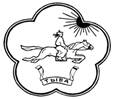 